Name	von Klasse					Vorname Geburtstag Geburtsort Konfession Staatsang.von Schulart in Klassein SchulartAufnahme zum:Evangelisches Schulzentrum MichelbachHagenhofweg 3574544 MichelbachTel.: 0791-93016-0E-Mail: info@eszm.de		             wohnt bei Vater				    wohnt bei MutterVater Sorgerecht VaterMutter Sorgerecht MutterName	Name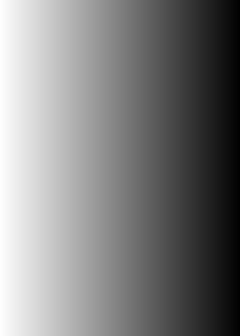 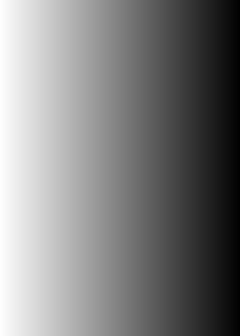 Geburtsname	GeburtsnameVorname	VornameKonfession	KonfessionFamilienstand	FamilienstandBeruf	BerufStraße	StraßePLZ, Wohnort	PLZ, WohnortKreis	KreisE-Mail	E-MailTelefon	TelefonName/Adresse der gegenwärtig besuchten SchuleSeither besuchte Schulen (Name/Schulart)Seither besuchte Schulen (Name/Schulart)Seither besuchte Schulen (Name/Schulart)Welche Klassen wurden wiederholt? Bei Aufnahmen in 11: wurde Klasse 10 G8 wiederholt?Bisherige Fremdsprache E: ab	Bisherige Fremdsprache F: ab	Weitere Fremdsprachen: abAngaben zum Gesundheitszustand (insbesonders bei Internatsbewerbungen)Psychische Erkrankung		ADS/ADHS/LRSNahrungsmittelunv. 	MedikamenteAllergien	BetäubungsmittelFamilienverhältnisse / GeschwisterSonstigesName	Geburtsjahr	Beruf/SchuleNameGeburtsjahrBeruf/SchuleName	Geburtsjahr	Beruf/SchuleMusikunterricht es wird ein Instrument gespielt	Welches?Soll weiter Gesang und /oder ein Instrument unterrichtet werden? (für Nicht-MusikprofilschülerInnen und GT-Schüler kostenpflichtig) ja  neinWelches Instrument?Ich versichere, dass die oben gemachten Angaben nach bestem Gewissen gemacht sind und der Wahrheit entsprechen. Unvollständige oder nachweislich verschwiegene Angaben können zur Ver- tragsauflösung führen. Ich bin damit einverstanden, dass die Adressdaten, nicht die persönlichen Angaben, an andere Eltern der Klasse weitergegeben werden ( Klassenorganisation).Ort, Datum, UnterschriftAufnahmeformular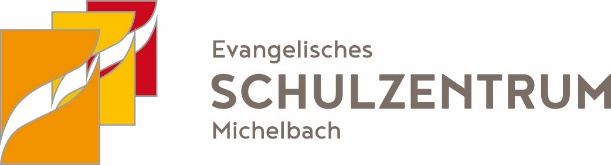 für Schülerinnen und Schüler aus Michelbach: 	mit Mittagessen ohne Mittagessen ohne MittagessenBewerberInnen ab Klasse 8 Internat Ganztagesschule GanztagesschuleRealschule Wahlpflichtbereich ab Klasse 7 Französisch AES/Diakonie TechnikProfile Gymnasium ab Klasse 8 / ABG ab Klasse 9 Musik	 Religion/Diakonie NaTuRAufnahme Unicorns Academy Aufnahme Mitgliedschaft TSG SHA e.V. Mitgliedschaft TSG SHA e.V.Aufnahme Brass Academy Aufnahme Leihinstrument erwünscht Leihinstrument erwünscht